Спо́рт1. Лёгкая атле́тика и гимна́стика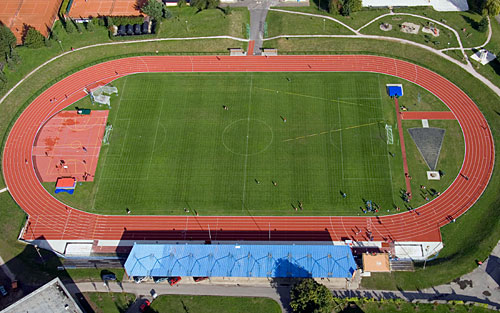 Спо́ртплоща́дка – závodištěТемати́ческий слова́рь – лёгкая атле́тика:Темати́ческий слова́рь – гимна́стика:2. Спорти́вные единобо́рства – úpolové sporty a bojová uměníТемати́ческий слова́рь:3. Лы́жный спо́ртТемати́ческий слова́рь:4. Други́е ви́ды спо́ртаТемати́ческий слова́рь:5. Фи́тнес-це́нтр и спорти́вный залТемати́ческий слова́рь:Ста́ртовая коло́дкаStartovní blokСпри́нтерSprinterТолка́ние ядра́Vrh koulíЛегкоатле́тAtlet/kaМета́ние копья́Hod oštěpemБегBěhПрыжки́ с шесто́мSkok o tyčiРеко́рдRekordЭстафе́тный бегŠtafetový běhЭтафе́тная па́лочкаŠtafetový kolíkПрыжки́ в высоту́Skok vysokýПоби́ть реко́рдPřekonat rekordПрыжки́ в длину́Skok do dálkyФо́тофи́нишCílová kameraБарье́рный бегBěh přes překážkyЛи́чный реко́рдOsobní rekordМарафо́нMaratonПла́нкаLaťkaГимнасти́ческий ко́ньGymnastický kůňМо́стикOdrazový můstekСа́льтоSaltoГимна́сткаGymnastkaМо́стикOdrazový můstekБревно́KladinaПрыжо́кSkokМа́тŽíněnkaУпражне́ния на ковре́Cvičení na gymnastickém koberciГимнасти́ческая ле́нтаStuhaХоди́ть колесо́мDělat přemetyХудо́жественная гимна́стикаModerní gymnastikaПерекла́динаHrazdaКо́льцаKruhyМеда́льMedaileПаралле́льные бру́сьяBradlaРазновысо́кие бру́сьяBradla s různou výškou žerdiПьедеста́л почётаStupně vítězůЗо́лотоZlatoСеребро́StříbroБро́нзаBronzСекундоме́рStopkyСопе́рникSoupeřШле́мHelmaПо́ясPásПерча́ткаRukaviceТаэкводно́TaekwondoАйкидо́AikidoКарате́ [тэ́]KarateДзюдо́JudoКикбо́ксингKickboxКендо́KendoКу́н-фу́Kung-fuБорьба́ZápasБо́ксBoxРи́нгRingРа́ундKoloКула́кPěstЧёрный по́ясČerný pásКапоэ́йраCapoeiraБоксёрские перча́ткиBoxerské rukaviceБо́йBojНока́утKnokautСамооборо́наSebeobranaСумо́SumoКа́паChránič zubůСпа́ррингTréninkový bojГру́шаBoxovací pytelБоевы́е иску́сстваBojová uměníТа́й-чи́TaičiПаде́ниеPádЗахва́тChvatБросо́кPřehozeníБро́сить на спи́нуPoložit na lopatkyУда́р ного́йVykopnutíУда́р кулако́мÚder pěstíАта́каÚtokПрыжо́кSkokБло́кBlokТычко́вый уда́рSekЛы́жный спу́скSjezdovkaЛы́жный костю́мLyžařská kombinézaГондо́льная кана́тная доро́гаKabinová lanovkaКре́сельный подъёмникSedačková lanovkaПодъёмникLyžařský vlek (kotva)Лы́жная тра́ссаLyžařská dráhaЗащи́тное огражде́ниеOchranná bariéraСкоростно́й спу́скSjezdСла́ломSlalomВоро́таBrankaПрыжки́ на лы́жахKoky na lyžíchБе́г на лы́жахBěžkyЛедола́заниеLezení po ledovciБе́г на конька́хBrusledníФигу́рное ката́ниеKrasobrusleníСноубо́рдингJízda na snowboarduБобсле́йBobyСа́нный спо́ртZávody na saníchМотоса́ниSněžný skútrКата́ние на саня́хSáňkováníГорнолы́жное многобо́рьеAlpská kombinaceГига́нтский сла́ломObří slalomКёрлингCurling (metaná)Езда́ на соба́чьих упря́жкахJízda s psím spřeženímСкоростно́й бе́г на конька́хRychlobrusleníБиатло́нBiatlonЛави́наLavinaЛы́жные очки́Lyžařské brýleЛы́жная па́лкаHůlkaЛы́жный боти́нокLyžařská botaЛы́жаLyžeКа́нтHrana (lyže)ОстриёŠpička (lyže)Лы́жницаLyžařkaПланери́змBezmotorové létáníПла́нерKluzákДе́льтапланери́змLétání na rogaluДельтапла́нRogaloСкалола́заниеHorolezectvíПрыжки́ с парашю́томSeskoky s padákemПарагла́йдингParaglidingЗатяжно́й прыжо́к с парашю́томSeskok volným pádemСпу́ск по верёвкеSlaňováníПрыжки́ на рези́нкеBungee jumpingРа́ллиRalleyАвтого́нкиAutomobilové závodyМотокро́ссMotocrossМотого́нкиMotocyklové závodyСкейтбо́рдингSkateboardingСкейтбо́рдSkateboardКата́ние на ро́ликовых конька́хBruslení na kolečkových bruslíchЛакро́ссLakrosФехтова́ниеŠermМа́скаMaskaРапи́раFleretБо́улингBowlingКе́гляKuželkaШар для бо́улингаBowlingová kouleСтрельба́ из лу́каLukostřelbaСтрельба́ по ми́шениStřelba na terčПу́лKulečníkСну́керSnookerВелотренажёрRotopedТренажёрPosilovací strojГи́риČinkyСкамьяLavičkaШта́нгаTyčГребно́й тренажёрVeslovací trenažérШа́говый тренажёрStepperБегова́я доро́жкаBěhací pásКросстренажёрOrbitrekГанте́льČinkaВы́падPropnutíОтжима́ние от по́лаKlikПриседа́ниеDřepПодня́тие ко́рпусаPřitahování (sedy-lehy)Растя́гиваниеProtahováníУпражне́ние для би́цепсовPosilování bicepsuЖи́м нога́миPosilování nohouУпражне́ние для гру́диPosilování hrudních (prsních) svalůТрениро́вка с отягоще́ниямиVzpíráníБе́г трусцо́йJoggingАэро́бикаAerobikТренирова́тьсяTrénovatБежа́ть на ме́стеStepovat na místěКругово́й тре́нингKruhový tréninkПодтя́гиваться на рука́хPřitahovat se na rukouСисте́ма упражне́ний пила́тесаCvičení PilatesПрыжки́ со скака́лкойSkákání přes švihadloБревно́KladinaБру́сьяBradlaКозёлGymnastická kozaРавновысо́кие бру́сьяBradla s různou výškou žerdiКо́ньGymnastický kůňКана́тLano, provazПерекла́дина (Турни́к)HrazdaКо́льцаKruhyТрампли́нMůstekМа́тŽíněnkaШве́дская сте́нкаRibstolyПли́нтŠvédská bednaШе́ст для ла́занияTyč na lezeníТрапе́цияVisutá hrazdaБату́тTrampolína